ПРЕДМЕТ: Појашњење конкурсне документације за ЈН 27/2020 - услуга стручног надзора над извођењем радова на изградњи саобраћајнице Рума-Шабац-Лозница У складу са чланом 63. став 2. и став 3. Закона о јавним набавкама („Службени гласник Републике Србије“, бр. 124/12, 14/15 и 68/15), објављујемо следећи одговоре на питања:ПИТАЊЕ 1Конкурсном документацијом дефинисани су додатни услови у погледу кадровског капацитета, у оквиру чега је предвиђено да се, за потребе доказивања квалификација и референтног искуства планираних чланова тима кључног техничког особља, између осталог, достављају Потврде Наручилаца о извршеним пословима на обрасцу чији Модел је дат у конкурсној документацији, уз решења о именовању и другу захтевану документацију.Недоумица са којом се заинтересовано лице суочава односи се на случај када је референтно искуство непосредних вршилаца стручног надзора везано за надзорну функцију по уговору који је закључен између надлежног министарства као Наручиоца и фирме – вршиоца стручног надзора без претходно спроведеног поступка јавне набавке, на основу одговарајућег Закључка Владе (уговорено пружање услуга без финансијске надокнаде). Наиме, уколико је таквим уговором, у циљу унапређења ефикасности, предвиђена могућност ангажовања стручних лица која нису у сталном радном односу код фирме – вршиоца стручног надзора, односно субјеката са одговарајућим стручним референцама и квалификацијама, што је у пракси и био случај, поставља се питање да ли за лица која су на тај начин ангажована и именована за вршиоце функције стручног надзора решењем фирме – вршиоца стручног надзора , Потврду о извршеним пословима на обрасцу чији Модел је дат у конкурсној документацији издаје фирма – вршиолац стручног надзора или Наручилац по напред закљученом Уговору о вршењу стручног надзора који  је закључен на основу одговарајућег Закључка Владе (надлежно министарство).Молимо за појашњење.ОДГОВОРПотврду о извршеним пословима на обрасцу чији Модел је дат у конкурсној документацији издаје Наручилац, односно у конкретном случају надлежно Министарство.ПИТАЊЕ 2Конкурсном документацијом дефинисани су додатни услови у погледу кадровског капацитета, у оквиру чега је предвиђено да је за члана тима кључног техничког особља: Шеф контролне лабораторије потребно, између осталог, доказати да лице располаже искуством у надзору на изградњи/реконструкцији/ рехабилитацији државних путева на најмање два пројекта према FIDIC моделу уговора или сличном моделу уговора у међународној примени на позицији одговорног надзорног органа, чија је реализација окончана у последњих 10 година.Да ли се прихватљивим референтним искуством у наведеном смислу сматра искуство на одговарајућој позицији одговорног надзорног органа на реализацији пројекта изградње на две деонице државних путева IА реда (које су, при том физички одвојене, дужина сваке појединачне деонице је већа од 20 km), уколико су пројекти изградње обе деонице реализовани на основу истог уговора о изградњи и уколико се уговор о вршењу стручног надзора, на основу којег је именовано лице било ангажовано, односио на обе напред описане деонице.ОДГОВОРДа, прихватиће се. 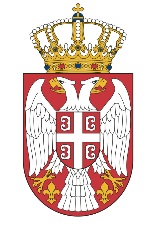 Република СрбијаМИНИСТАРСТВО ГРАЂЕВИНАРСТВА,САОБРАЋАЈА И ИНФРАСТРУКТУРЕБрој: 404-02-73/8/2020-02Датум: 02.10.2020. годинеНемањина 22-26, Београд